                    Základná škola s materskou školou Jána Hollého, Pobedim 433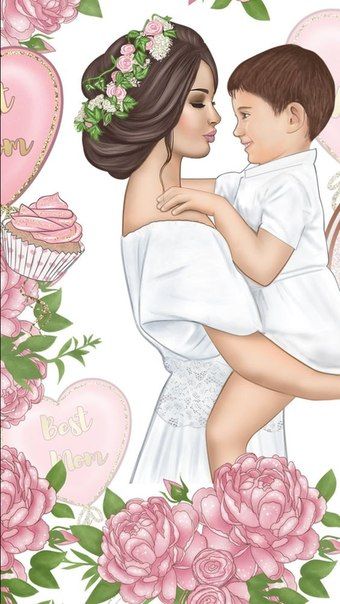      Vás srdečne pozýva na oslavu   Dňa matiek10. mája 2019 o 17,00 hod.               vo viacúčelovom zariadení obce " Svadobka"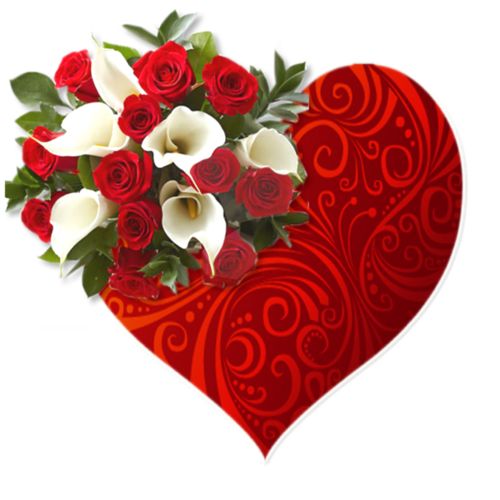                                                 Milé mamičky, 
                       nech Vám tento deň prinesie toľko šťastia a radosti,
                   koľko lásky Vy rozdávate svojim najbližším po celý čas!
                                Prajeme Vám krásny Deň matiek.